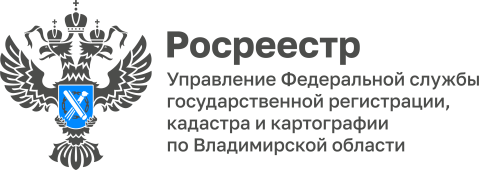 ПРЕСС-РЕЛИЗУправление Росреестра по Владимирской области информирует об участии в IV Владимирском инвестиционном конгрессе в Суздале8 декабря 2023 года руководитель Управления Росреестра по Владимирской области Алексей Сарыгин принял участие в работе IV Владимирского инвестиционного конгресса, состоявшегося в г. Суздале. В мероприятии также принимали участие губернатор Владимирской области Александр Авдеев, председатель  Законодательного Собрания Ольга Хохлова, полномочный представитель Президента РФ в Центральном федеральном округе Игорь Щёголев. В ходе конгресса состоялось пленарное заседание на тему: «Ответственное ведение бизнеса. Итоги работы и новые вызовы». На заседании обсуждались итоги внедрения принципов ответственного ведения бизнеса и дальнейшее развитие законодательства в данной сфере. Владимирская область стала пилотом в разработке и применении на практике закона «О развитии ответственного ведения бизнеса».  Одновременно с этим в рамках инвестиционного конгресса были рассмотрены такие центральные темы, как устойчивое развитие,  инвестиции в развитие, новые стратегии экономического роста, развитие стекольной и радиоэлектронной промышленности, туристской маршрутной сети, новые сервисы центров занятости населения по кадровому обеспечению экономики. Материал подготовлен Управлением Росреестра по Владимирской областиКонтакты для СМИУправление Росреестра по Владимирской областиг. Владимир, ул. Офицерская, д. 33-аОтдел организации, мониторинга и контроля(4922) 45-08-29(4922) 45-08-26